 George E. Wahlen Veterans Tribute Run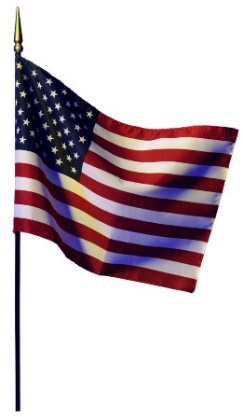 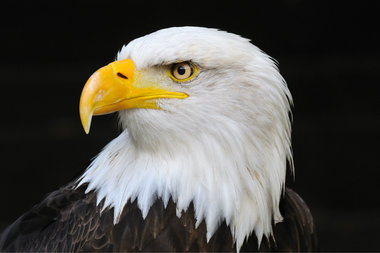         Saturday, October 14, 2017 (10TH ANNUAL)8:30—9:30 AM  On-site registration & packet pick-up @ Veterans Home10:00 AM The 5K race/10K race/1 mile walk starts at the George E. Wahlen Veterans Home, 1102 N. 1200 W., Ogden, and ends at First United Methodist Church, 1339 W. 400 N., Marriott-Slaterville  (shuttle service available)Pre-Registration fee by 30 September (non-refundable): $25 for the one mile walk and $30 for the 5K and 10K;                                                                  after 30 September: $30 walkers; $35 runnersRegistration fee includes race t-shirt (pre-registrations only), post-race refreshments, and random prize drawings.Reduced rates available for families, organizations and military/veterans. Call 801-393-5662 for more information.YOU MAY ALSO REGISTER ONLINE AT www.VeteransTributeRun.weebly.comPlaques for Top Male & Female runners (5K & 10K) and Age group awardsRACE/WALK FOLLOWED BY:Chili Cook-Off and Fun Events for the Entire FamilyPlease sign up for the chili cook-off at the church office or by calling 801-393-5662 or 801-920-1258 by September 30.  Rules and instructions will be provided. Meet and Greet “DesTaTe” the eagle ~ Silent Auction ~ UMA Performance ~ Bounce House ~ 501st Legion ~ American Red Cross Blood Drive 10 a.m.—1 p.m. PROCEEDS BENEFIT THE GEORGE E. WAHLEN VETERANS HOME ACTIVITY FUNDPlease keep this top part for schedule and information.Complete and mail bottom part.————————————————————————————–———————-———————————————— NAME: ___________________________________________AGE: ___  SEX: Male___  Female___ADDRESS:  _____________________________________________PHONE:_________________CITY: ______________STATE: _____	ZIP: ________   EMAIL:_____________________________RUN 5K _____  10K _______                     1 Mile Walk _____               Hand Cycle ________   VETERAN? _____ Yes   ______ NoShirt Size: S __  M __  L __  XL __       XXL ______			Mail completed form, along with check made payable to                   First United Methodist Church, 1339 W. 400 N., Marriott-Slaterville UT 84404.LEGAL WAIVER FOR ENTRY:  The undersigned participant understands and is aware of the risks and hazards associated with running races.  I represent that I am physically fit and capable of running this event and further represent that if I have any        question regarding my fitness for the event, I have consulted with a physician.  I assume all risks associated with any participation in the event, even if those risks are caused by the negligence of someone else.  I discharge and release forever other sponsors or organizers together with their respective offices, agents, employees, and other representatives of any liability whatsoever for any claim for damage, injury or death that may happen during my participation in the event.  I understand there is no obligation to provide me with medical care as a result of my participation in the event, but that if such emergency care is provided all terms of this agreement will apply.Signature: 	________________________________________ Date________________                   (parent or guardian if applicant under the age of 18)